Please Click on each box to insert your statement Research STATEMENT OF NEED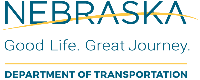  Research STATEMENT OF NEEDMaterialS & Research – RESEARCH SECTIONContact INFORMATION (402) 479-4697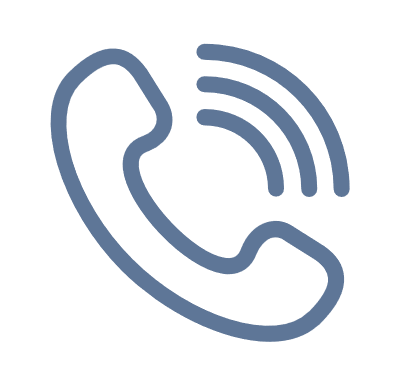  Research Section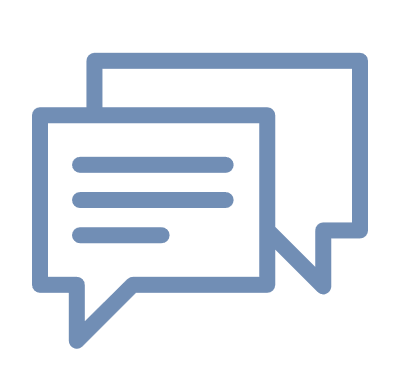   ndot.research@nebraska.gov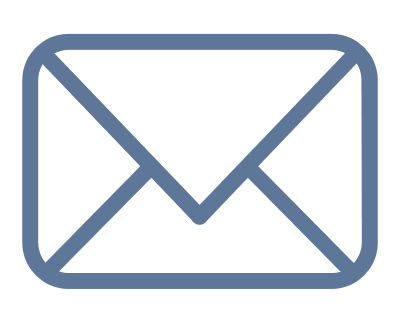  NDOT Research Site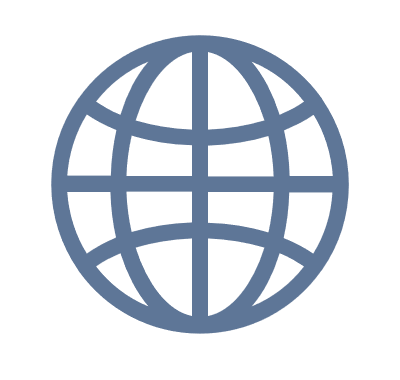 MaterialS & Research – RESEARCH SECTIONContact INFORMATION (402) 479-4697 Research Section  ndot.research@nebraska.gov NDOT Research SiteMaterialS & Research – RESEARCH SECTIONContact INFORMATION (402) 479-4697 Research Section  ndot.research@nebraska.gov NDOT Research SiteSUBMITTED BY:    I NSTITUTION:  TELEPHONE NUMBER: EMAIL:   Topic Area (SELECT up to two):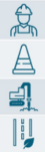 Materials   Pavement     Maintenance    Construction   Traffic    Safety    Planning   Technology   Structures    Geotechnical   Roadway   Hydraulics    Environmental   HAVE YOU DISCUSSED THIS RESEARCH IDEA WITH AN NDOT REPRESENTATIVE?     yES     noIF YES, NAME OF PERSON and DIVISION/DEPARTMENT:  PLEASE SUBMIT THIS FORM TO: ndot.research@nebraska.govSUBMITTED BY:    I NSTITUTION:  TELEPHONE NUMBER: EMAIL:   Topic Area (SELECT up to two):Materials   Pavement     Maintenance    Construction   Traffic    Safety    Planning   Technology   Structures    Geotechnical   Roadway   Hydraulics    Environmental   HAVE YOU DISCUSSED THIS RESEARCH IDEA WITH AN NDOT REPRESENTATIVE?     yES     noIF YES, NAME OF PERSON and DIVISION/DEPARTMENT:  PLEASE SUBMIT THIS FORM TO: ndot.research@nebraska.govSUBMITTED BY:    I NSTITUTION:  TELEPHONE NUMBER: EMAIL:   Topic Area (SELECT up to two):Materials   Pavement     Maintenance    Construction   Traffic    Safety    Planning   Technology   Structures    Geotechnical   Roadway   Hydraulics    Environmental   HAVE YOU DISCUSSED THIS RESEARCH IDEA WITH AN NDOT REPRESENTATIVE?     yES     noIF YES, NAME OF PERSON and DIVISION/DEPARTMENT:  PLEASE SUBMIT THIS FORM TO: ndot.research@nebraska.govTitle of Research IdeaExplain the specific topic or issue to addressWhat is the goal/objective of the research?Describe the expected products/deliverables of the researchInsert picture (click the icon):Caption:      Insert picture (click the icon):Caption:      